IEEE P802.15Wireless Personal Area NetworksMonday, July 7, 2017, AM1, 8:00Meeting called to order 8:00	By Chair Ryuji Kohno (YNU / CWC-Nippon)Secretary Jussi Haapola (CWC)Roll CallNotepad for Attendance circulated.Opening ReportChair presented Opening report Doc #365Chair showed IEEE Patent policy.Chair issued Call for Potentially Essential PatentsNo essential intellectual property in the scope of IG DEP was declared.Approval of previous meeting minutesUpon no comments on the previous meeting minutes, doc #219 was approved.  Overview of IG DEP activityRyuji presented doc #176r1Discussion on role of existing standards and standard developments (TSN, DetNet, 15.10, 15.12, TG4s) impacts on IG DEP uniqueness criteria.Recess at 9.56. Attendees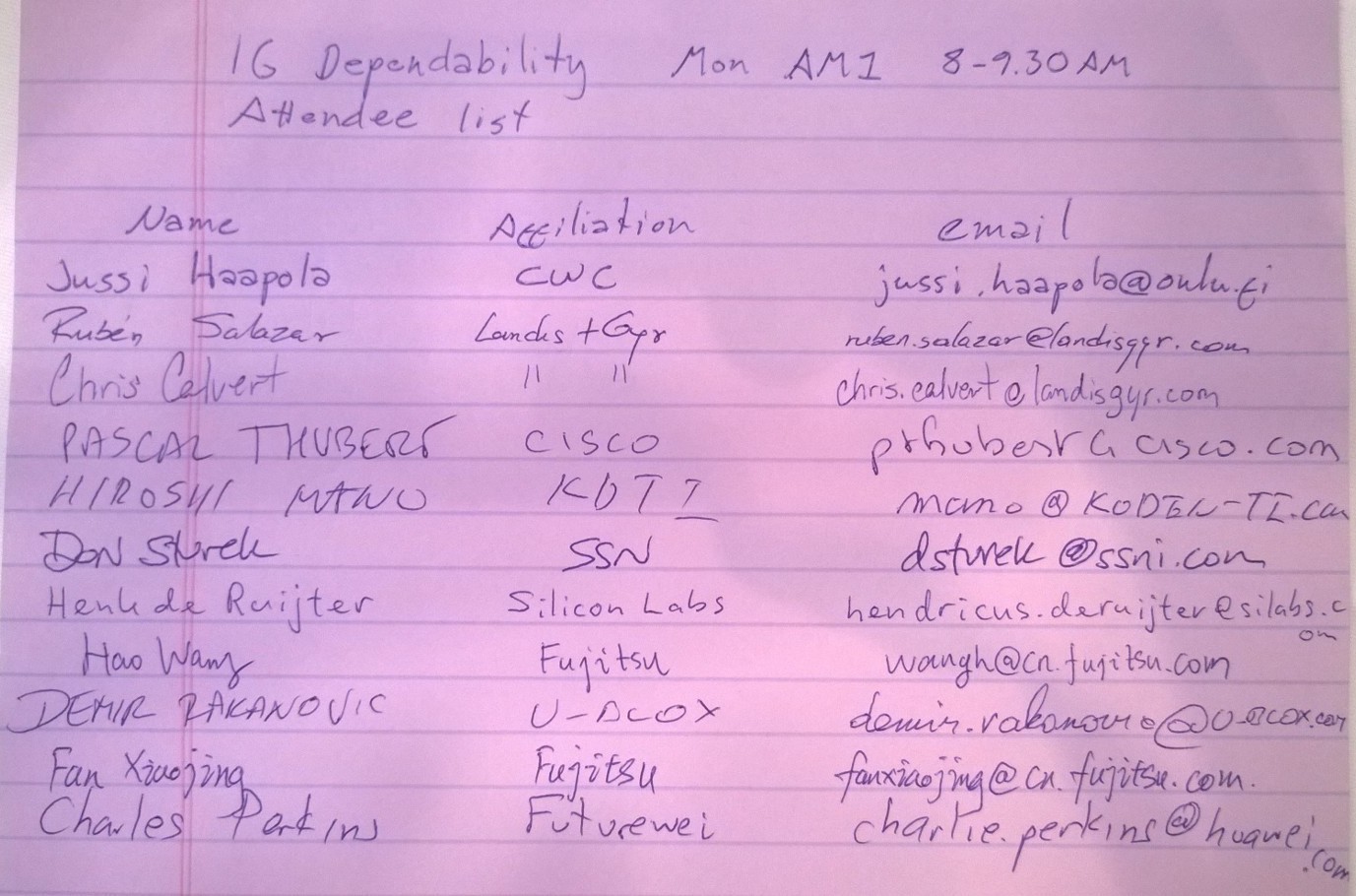 Tuesday 11 July, 2017, AM1, 08:00Meeting called to order at 08:05Roll CallNotepad was circulatedIETF related activitiesPascal Thubert presented routing mechanisms for deterministic wireless communications.Discussion on collaboration with FFPJRyuji presented doc #394Review WNG presentationsRyuji presented doc #398 on behalf of Hiroshi KobayashiRecess at 10:01Attendees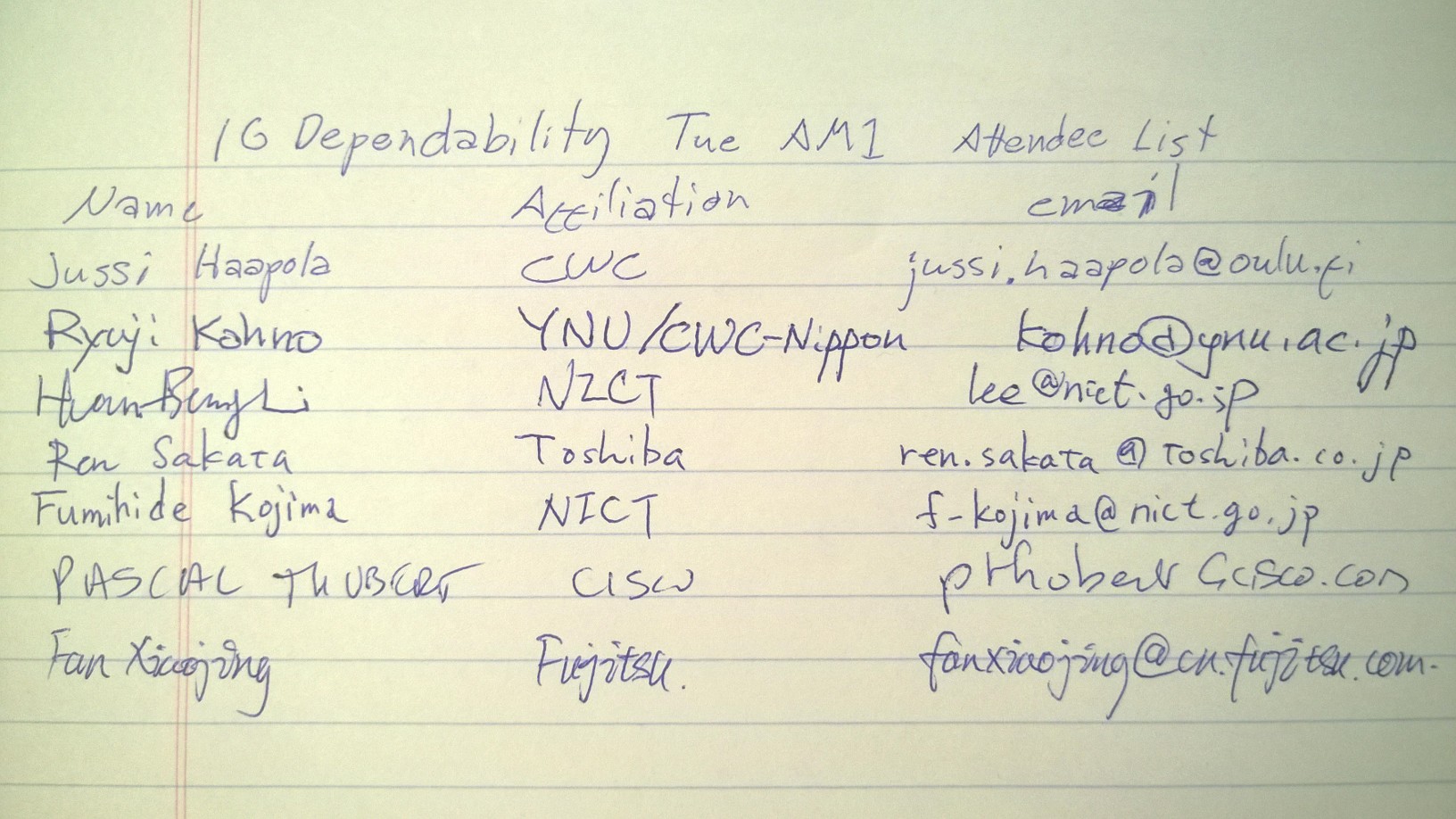 Wednesday 12 July, 2017, AM1, 08:00Meeting called to order at 08:03Roll CallNotepad was circulated.AgendaAgenda was updated as doc #410r3.Continue reviewing WNG presentationsWNG #1: Ryuji continued presenting doc #398.Inter-network coordination was identified as a necessary item to define, which is not covered by current 802.15 standards.Ryuji presented doc #420.A solution could be multiple projects. Contribution to 802.15.12 with timing requirements and parameter exchange between MAC and higher layer helps deterministic networking (cross-layer interaction piece for control loops). Inter-network coordination and dynamic parameter reconfiguration could be a recommended practice or standard amendment.Cross-layer management messaging needs to be defined and the feedback interval to be determined.Management of duplicate messaging needs to relate to multipath delivery requirements.Individual device reliability assessment and aggregate reliability assessment needs to be defines.Multipath forwarding protocol needs to include redundant coding to cope with lost/corrupted/missing frames.Four main points to address: Cross-layer information exchange and management PHY&MAC <-> higher layersTo guarantee service levelsTo know flow characteristicsTo know dynamic media characteristicsBe energy aware Application of metrics at specific layers and cognition in layersTo improve stabilityTo improve predictabilityTo enable feedback loopsForwarding protocolTo apply path diversity and redundancy adaptivelyRouting and forwarding time scales are vastly differentApplication stability is yet another order of magnitude longer time scale, but may change over time.Coordination and management across independent PANsOther PAN interference mitigationTask is to reflect the above to the key three applications in vehicular automation.(c.f. 802.15.9 PAR)AoBTelcos to be determined via the reflector. Target 10 days notice before telco.Adjourn 9:59Attendees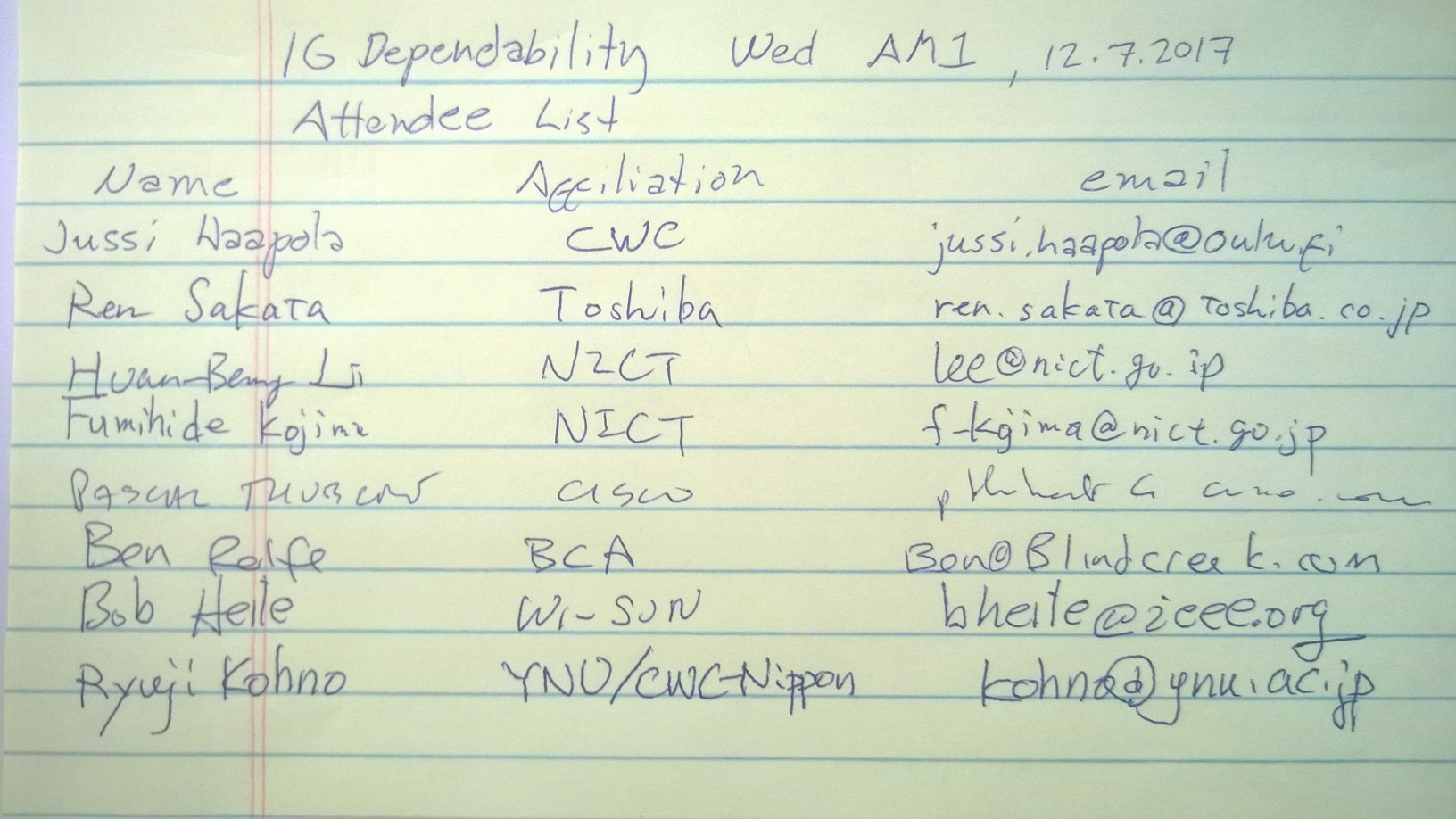 ProjectDependability Interest GroupDependability Interest GroupTitleMeeting Minutes for July 2017 Meeting Minutes for July 2017 Date SubmittedJuly 11, 2017July 11, 2017Source[Jussi Haapola][Centre for Wireless Communications / University of Oulu]Voice: +358 40 8363 018E-mail: jussi.haapola@oulu.fiRe:Meeting MinutesMeeting MinutesAbstractPurposeMinutes of Dependability Interest Group sessionsMinutes of Dependability Interest Group sessionsNoticeThis document has been prepared to assist the IEEE P802.15. It is offered as a basis for discussion and is not binding on the contributing individual(s) or organization(s). The material in this document is subject to change in form and content after further study. The contributor(s) reserve(s) the right to add, amend or withdraw material contained herein.This document has been prepared to assist the IEEE P802.15. It is offered as a basis for discussion and is not binding on the contributing individual(s) or organization(s). The material in this document is subject to change in form and content after further study. The contributor(s) reserve(s) the right to add, amend or withdraw material contained herein.ReleaseThe contributor acknowledges and accepts that this contribution becomes the property of IEEE and may be made publicly available by P802.15.The contributor acknowledges and accepts that this contribution becomes the property of IEEE and may be made publicly available by P802.15.